Virtual Instructions for TrialAll attorneys and non-attorney representatives will receive an email invitation from the court reporter with instructions on logging into the virtual trial. The court reporter is required to set up a  separate breakout room for each party for their use as needed. The court reporter is required to set up a waiting room and all participants and witnesses should be initially admitted only into the waiting room. Not more than 10 minutes before the hearing is scheduled to start, the court report may move the individuals listed in Paragraph A from the waiting room into the main room. When the virtual trial begins, all individuals listed in Paragraph A should be in the main room.Judge Gatto requires all witnesses to remain in the waiting room until the court reporter brings them in individually as they are called to testify. Therefore, the court reporter must leave all witnesses listed in Paragraphs B and C in the waiting room until they are individually called to testify. It is the responsibility of the lead attorney or non-attorney representative for each party to provide the instructions on logging into the virtual trial to the parties, witnesses, participants, and non-participants. No later than 14 days before trial, the parties must jointly complete and file with the court and the court reporter the attached Virtual Instructions form.UNITED STATES OF AMERICA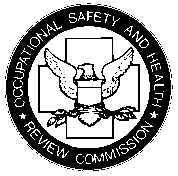 OCCUPATIONAL SAFETY AND HEALTH REVIEW COMMISSIONVIRTUAL INSTRUCTIONS FORMA. Attorneys or Non-Attorney Representatives and Clients1. Complainant’s Counsel and ClientName: Email address: Telephone number: Role of the individual in the trial: Name: Email address: Telephone number: Role of the individual in the trial: 2. Respondent’s Counsel/Non-Attorney Representative and Client:Name: Email address: Telephone number: Role of the individual in the trial: Name: Email address: Telephone number: Role of the individual in the trial: Name: Email address: Telephone number: Role of the individual: B. Witnesses - ComplainantName: Email address: Telephone number: Role of the individual: Name: Email address: Telephone number: Role of the individual: 2. Respondent:Name: Email address: Telephone number: Role of the individual: Name: Email address: Telephone number: Role of the individual: Name: Email address: Telephone number: Role of the individual: Name: Email address: Telephone number: Role of the individual: Name: Email address: Telephone number: Role of the individual: Name: Email address: Telephone number: Role of the individual: C. Witnesses - RespondentName: Email address: Telephone number: Role of the individual: Name: Email address: Telephone number: Role of the individual: 2. Respondent:Name: Email address: Telephone number: Role of the individual: Name: Email address: Telephone number: Role of the individual: Name: Email address: Telephone number: Role of the individual: Name: Email address: Telephone number: Role of the individual: Name: Email address: Telephone number: Role of the individual: Name: Email address: Telephone number: Role of the individual: SECRETARY OF LABOR,Complainant,SECRETARY OF LABOR,Complainant,v.OSHRC Docket No. ,Respondent.